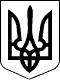 УКРАЇНАЧЕЧЕЛЬНИЦЬКА РАЙОННА РАДАВІННИЦЬКОЇ ОБЛАСТІРОЗПОРЯДЖЕННЯ18.05.2018            	                                                                                         № 24  Про введення в дію новогоштатного розпису  	Відповідно до постанови Кабінету Міністрів України від 9 березня 2006 року № 268 «Про упорядкування структури та умов оплати праці працівників апарату органів виконавчої влади, органів прокуратури, судів та інших органів» із змінами, постанови Кабінету Міністрів України від 10 травня 2018 року № 363 «Про внесення змін до постанови Кабінету Міністрів України від 9 березня 2006 р. № 268», наказу Міністерства соціальної політики України від 16 травня 2016 року №515 «Про внесення змін у додатки до наказу Міністерства праці України від 02 жовтня 1996 року №77, зареєстрованого в Міністерстві юстиції України від 23 травня 2016 року за №757/28887, рішення 19 сесії районної ради 7 скликання від 18 травня 2018 року №391 «Про штатну чисельність виконавчого апарату Чечельницької районної ради»:Ввести в дію новий штатний розпис з 18 травня 2018 року (додається).2. Проводити доплату до рівня мінімальної зарплати за повністю виконану місячну норму праці.3. Головному бухгалтеру виконавчого апарату районної ради       Римарчук В.А. проводити розрахунки заробітної плати працівників згідно з пунктами 1,2 цього розпорядження.	4. Визнати таким, що втратило чинність розпорядження голови районної ради від 11.01.2018 року № 5 «Про введення в дію нового штатного розпису».             	5. Контроль за виконанням цього розпорядження залишаю за собою.Голова районної ради                                                                С.В. П’яніщук  ЗАТВЕРДЖЕНО						    Розпорядження голови						    районної ради						    18 травня 2018 № 24ШТАТНИЙ РОЗПИСЧечельницької районної ради сьомого скликання№  з/пНазва  посадиКількість одиницьПосадовий оклад, грн1Голова районної ради 1110002Заступник голови районної ради 197003Керуючий справами виконавчого апарату районної ради183004Головний бухгалтер виконавчого апарату районної ради163005Головний спеціаліст - юрисконсульт виконавчого апарату районної ради            14100Організаційний відділ виконавчого апарату районної радиОрганізаційний відділ виконавчого апарату районної радиОрганізаційний відділ виконавчого апарату районної радиОрганізаційний відділ виконавчого апарату районної ради6Начальник організаційного відділу  виконавчого апарату районної ради16300Загальний відділ виконавчого апарату районної радиЗагальний відділ виконавчого апарату районної радиЗагальний відділ виконавчого апарату районної радиЗагальний відділ виконавчого апарату районної ради7Начальник загального відділу виконавчого апарату районної ради                163008Оператор комп’ютерного набору загального відділу виконавчого апарату районної ради                128009Комендант адмінбудинку районної ради1280010Водій районної ради1225111Прибиральник службових приміщень районної ради1215612Сторож районної ради1215613Машиніст (кочегар) котельні районної ради (на період опалювального сезону)1(2*0,5)2156Всього1366319